                                                                                         УтверждаюНачальник ПП по Шумячскому районукапитан  полиции___________ Д.В. Удалой«01» января 2022 годаГрафик приема граждан участковыми уполномоченными полиции пункта полиции по Шумячскому району на 2022 год№ФотографияФИОномер служебного телефонаУчасток обслуживания с отражением населенных пунктовАдрес места приема гражданДни и часы приема граждан УУП1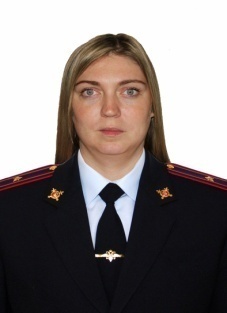 Сёмина Яна Сергеевнамайор полиции89991590713Административный участок № 25 (п.Шумячи) пер. Коммунальный д.1-7, пер.Комсомольский д.1-24, пер. Советский д.1-17,  ул. Базарная д.1-54,  ул. Высокая д.1-33,  ул. Дорожная д.1-18,  ул. Кирпичный завод д.1-4,7-12,  ул. Коммунальная д.1-44, ул. Комсомольская д.1-24,  ул. Маяковского д.1-15,  ул. Мира д.1-40,  ул. Мюдовская д.1-44,  ул. Октябрьская д.1-22,  ул.Понятовская д.1-45,  ул. Садовая д.1-5, 7-29, 31-50,  ул. Спортивная д.1-34, ул.Энергетиков д.1-24 Руссковское сельское поселение (с. Русское, Петровичи, Микуличи, Хоронево. д. Иолово, д. Полицкое, д. Ховратовка, д. Рахутино, д.Загустино, д. Петровичи, д.Селюты, д. Большая Буда)Административное здание Пункта полиции по Шумячскому району МО МВД России «Рославльский» Смоленская область п.Шумячи ул.Интернациональная д.27  кааб.№15Административное здание МО Руссковского сельского поселенияД.Надейковичи д77Вторник, Четверг с 17.00  до 19.00 часов, Суббота с 15.00 до 16.00 часов. (при работе по графику несения службы)2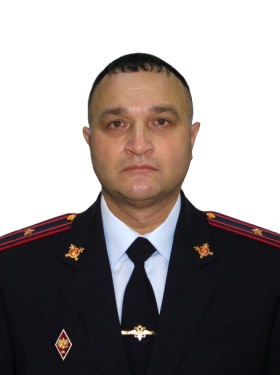 Сулейманов Эльдар Анатольевич майор полиции89991590737Административный участок № 30 (п.Шумячи) п. Шумячи, 1-й  пер. Советской Армии, д. 1-14,  2-пер. Советской Армии д. 2-13, пер. Гагарина д.3-5, 1-пер Заводской д.1-7, 2-пер.Заводской д.2-7, пер. Школьный д.1-8, пер Пионерский д.2- 8, ул. 8-е Марта д.2-17, ул. Гагарина д.2-25, ул. Ельнинская д.2-53, ул. Заводская д.1-104, ул. Заречная д.1-24, ул.Интернациональная д.1-65, ул.Лесная д.1-33, ул. Лесхоз д.1-27,ул. Луговая д.1-34, ул. Льнозавод д.1-8, ул. Мелиоративная д.1-26, ул.Музыкальная д.1-20, ул.Окружная д.1-17, ул. Парковая д.2-27, ул. Первомайская д.1-37, ул.Полевая д.1-30,  ул. Почтовая д.2-38,  ул. Пролетарская д.1-37, ул.Сельхозтехника д.1-42, ул.Советская д.2-110, ул. Советская Армии д.1-31, ул. Форпост д.1-19, ул. Школьная д. 2 -53, ул.Шумовская д.1-30, ул.Санаторная школа д.1-5Административное здание Пункта полиции по Шумячскому району МО МВД России «Рославльский» Смоленская область п.Шумячи ул.Интернациональная д.27  кааб.№15Вторник, Четверг с 17.00  до 19.00 часов, Суббота с 15.00 до 16.00 часов. (при работе по графику несения службы)3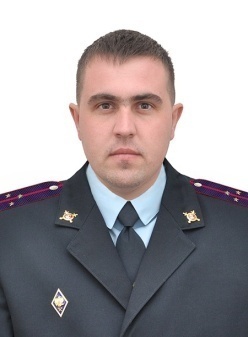 Галковский Дмитрий Александровичстарший лейтенант полиции899915936Административный участок № 29 Первомайское сельское поселение (с. Первомайское, д. Гераськовка, д. Дубровка, д.Крутояки, д. Малая Игнатовка, д. Поповка, д. Слобода, д. Шибнево, д. Чернатка, д. Вежники, д. Власково, д. Большая Игнатовка, д. Щемиловка)Снегиревское сельское поселение (д.Снегиревка, д.Балахоновка, д. Починичи, д. Новое Заселье, д. Поповка, д. Веремьево, д.Авакумовка, д. Комиссаровка, д. Красный Пахарь, д. Иловня, д. Орловка, д. Халиповка, д. Иванов Стан, д. Ильинка, д. Старое Заселье, д. Глуменка, д. Петуховка, д. Погуляевка, д.Иоргиново, д. Малеевка, д. Днесино, д. Паломь)Административное здание МО Первомайского сельского поселенияс.Первомайский ул.Советская д22Административное здание МО Снегиревского сельского поселенияд.Снегиревка ул.Звездная д4Вторник,  с 17.00  до 19.00 часов, Суббота с 15.00 до 16.00 часов. (при работе по графику несения службы)Четверг с 17.00  до 19.00 часовСуббота с 15.00 до 16.00 часов. (при работе по графику несения службы)4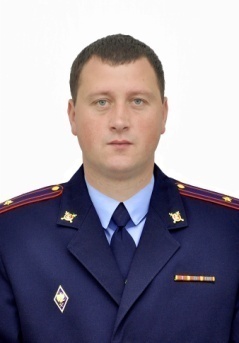 Гриневич Василий Васильевич майор полиции89991590735Административный участок № 27 Озерное сельское поселение  (д. Озерная, д. Тишковка, д. Навины,   д. Дубовица, д. Городец, д. Песчанка, д. Серковка, д. Гневково, д. Рязаново-Ворошилово, д. Слобода, д. Криворлес, д. Кирякинка, д. Зверинка, д. Шумовка, д. Ворошиловка, д. Пустосел, д. Прудок)Понятовское сельское поселение (д.Понятовка, ст.Понятовка, д.Осово, д.Глушково, д.Стрекайлово, д. Краснополье, д.Савочкина Паломь, д.Дунаевщина, д. Липовка, д. Нов. Стан, д. Зубова Буда, д. Пожарь). Административное здание МО Озерного сельского поселенияп.Шумячи ул.Советская д125Административное здание МО Понятовского сельского поселенияСт.Понятовкап. ул.Советская д125Вторник,  с 17.00  до 19.00 часов, Суббота с 15.00 до 16.00 часов. (при работе по графику несения службы)Четверг с 17.00  до 19.00 часовСуббота с 15.00 до 16.00 часов. (при работе по графику несения службы)5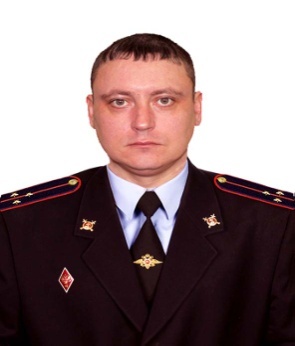 Лысенков Александр Николаевичстарший лейтенант полиции89991590730Административный участок № 26 Студенецкое сельское поселение прием Административное здание Студенецкое сельское поселение д.136(д. Студенец, д. Бабичевка, д.Вигурина Поляна, д. Комаровичи, д. Круторовка, д. Осетище, д.Прудо-Поляна, д. Соколянка, д. Титовка)Надейковичское сельское поселение(д.Надейковичи, д.Галеевка, д.Гостинка, д.Дружба, д.Ляховичи, д. Пнево, д.Явкино, д.Дубровка, д.Яновка, д.Яченье, д.Зимонино, д.Тихиль, д.Сергеевка, д.Полохово, д.Дорожковка, д.Курганово, д.Холмы, д.Королишки, д.Короблево).Административное здание МО Студенецкого сельского поселенияД.Студенец д.136Административное здание МО Надейковичского сельского поселенияД.Надейковичи д77Вторник,  с 17.00  до 19.00 часов, Суббота с 15.00 до 16.00 часов. (при работе по графику несения службы)Четверг с 17.00  до 19.00 часовСуббота с 15.00 до 16.00 часов. (при работе по графику несения службы)